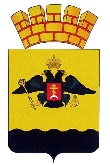 АДМИНИСТРАЦИЯ МУНИЦИПАЛЬНОГО ОБРАЗОВАНИЯГОРОД-ГЕРОЙ НОВОРОССИЙСКПОСТАНОВЛЕНИЕ  _______________                                                                                               № __________г. НовороссийскО внесении изменений в административный регламентпредоставления муниципальной услуги: «Предоставление земельных участков, находящихся в государственной или муниципальной собственности, в постоянное (бессрочное) пользование», утвержденный постановлением администрации муниципального образования 
город Новороссийск от 11 января 2024 года № 89
В целях приведения нормативных правовых актов муниципального образования город-герой Новороссийск требованиям действующего законодательства, в соответствии с Федеральным законом от 27 июля 2010 года № 210-ФЗ «Об организации предоставления государственных и муниципальных услуг», Федеральным законом от 6 октября 2003 года 
№ 131-ФЗ «Об общих принципах организации местного самоуправления в Российской Федерации», Уставом муниципального образования город Новороссийск п о с т а н о в л я ю:Внести изменения в административный регламент предоставления муниципальной услуги: «Предоставление земельных участков, находящихся в государственной или муниципальной собственности, в постоянное (бессрочное) пользование», утвержденный постановлением администрации муниципального образования город Новороссийск от 11 января 2024 года 
№ 89 «Об утверждении административного регламента предоставления муниципальной услуги: «Предоставление земельных участков, находящихся в государственной или муниципальной собственности, в постоянное (бессрочное) пользование» и об утрате силы некоторых постановлений администрации муниципального образования город Новороссийск»: В подпункте 2.2.4 пункта 2.2 «Наименование органа местного самоуправления, предоставляющего муниципальную услугу» слова «решением городской Думы муниципального образования город Новороссийск от 29 мая 2012 года № 207 «Об утверждении Перечня услуг, которые являются необходимыми и обязательными для предоставления администрацией муниципального образования город Новороссийск муниципальных услуг и предоставляются организациями, участвующими в предоставлении муниципальных услуг, и Порядка определения размера платы за их оказание» заменить словами «решение городской Думы муниципального образования город Новороссийск от 24 октября 2023 года № 435
«Об утверждении Перечня услуг, которые являются необходимыми и обязательными для предоставления администрацией муниципального образования город Новороссийск муниципальных услуг и предоставляются организациями, участвующими в предоставлении муниципальных услуг, и Порядка определения размера платы за их оказание».В подпункте 2.5.1 пункта 2.5 «Перечень нормативных правовых актов, регулирующих отношения, возникающие в связи с предоставлением муниципальной услуги»:Абзац двенадцатый исключить.Последний абзац изложить в следующей редакции:«Постановление Правительства РФ от 9 апреля 2022 года № 629 «Об особенностях регулирования земельных отношений в Российской Федерации в 2022 - 2024 годах, а также о случаях установления льготной арендной платы по договорам аренды земельных участков, находящихся в федеральной собственности, и размере такой платы».».В подпункте 2.7.1.4 пункта 2.7 «Исчерпывающий перечень документов (информации), необходимых для предоставления муниципальной услуги, которые находятся в распоряжении государственных, муниципальных, иных органов, подлежащих и которые заявитель вправе предоставить самостоятельно, так как документы подлежат представлению в рамках межведомственного информационного взаимодействия» слова «адресными инвестиционными программами» заменить словами «и (или) региональными инвестиционными программами».2. Отделу информационной политики и средств массовой информации администрации муниципального образования город Новороссийск опубликовать настоящее постановление в печатном бюллетене «Вестник муниципального образования город Новороссийск» и разместить в сети Интернет на официальном сайте администрации и городской Думы муниципального образования город-герой Новороссийск.3. Контроль за выполнением настоящего постановления возложить на заместителя главы муниципального образования Степаненко Е.Н.4. Постановление вступает в силу со дня его официального опубликования.Глава муниципального образования                                                      А.В. Кравченко